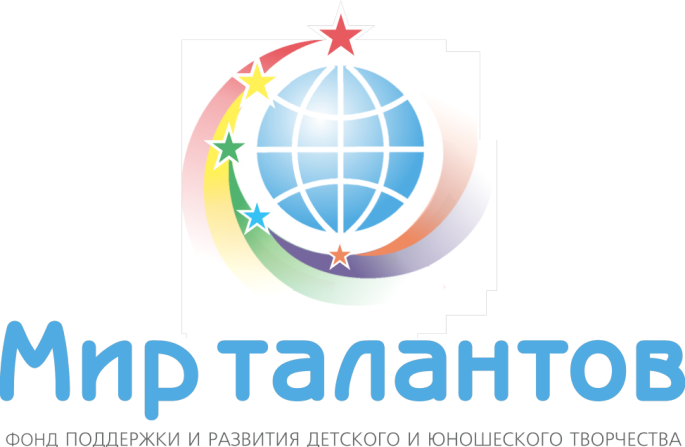 Фонд поддержки и развития детского и юношеского творчества"Мир  талантов"625022,г.Тюмень,ул.Муравленко 5-63                                         Тел.(3452)679991 Тел.факс(3452)679989http://www.mirtalantov72.ru/         моб.тел.8-9044-942038                         Условия  участия в конкурсе                    «Мы таланты»ДЛЯ УЧАСТИЯ В КОНКУРСЕ НЕОБХОДИМО:разместить видеоролик со своим выступлением на любом общедо ступном видеохостинге;скачать анкету участника, заполнить ее;выслать анкету участника и ссылку на видеоролик на электронную почту : 
72ctc626@mail.ruОплатить по квитанции орг.взнос в размере 500рублей за каждую работу для участие в конкурсе и копию квитанции  отправить на эл. почту: 
72ctc626@mail.ruОБЩИЕ ТРЕБОВАНИЯ К РАБОТАМ:На конкурс принимаются работы длительностью до 5 минут.Форматы предоставления работ: ссылка на работу, размещенную на любом общедоступном видеохостингеили на физических (цифровых) носителях в форматах MP3, MP4, AVI, Windows Media Video, Apple QuickTime, MPEG 1 - 4, 3GP размером не более 20 мегабайт.ТРЕБОВАНИЯ К СОДЕРЖАНИЮ РАБОТПрисылаемые работы должны строго соответствовать целям.Количество присылаемых работ на конкурс не ограничивается.ПРИСЛАННЫЕ РАБОТЫ НЕ ДОЛЖНЫ:содержать тексты, аудио и видеозаписи, оскорбляющие чувства верующих (различных конфессий и религий), призывающие к жестокости и насилию, рекламирующие или пропагандирующие наркотики, алкоголь, курение, призывающие к разжиганию межнациональной розни, расовой, религиозной и половой дискриминации;включать любую информацию порнографического содержания и содержать нецензурные выраженияОРГАНИЗАТОРЫ КОНКУРСА-ФЕСТИВАЛЯООО «Мир туризма»Фонд поддержки и развития детского и юношеского творчества "Мир  талантов"ООО «Мир недвижимости»БОЛЕЕ ПОДРОБНУЮ ИНФОРМАЦИЮ ВЫ МОЖЕТЕ ПОЛУЧИТЬ У ОРГАНИЗАТОРОВ КОНКУРСА:Для связи моб.тел. 8-922-485-23-34Тел.(3452)679991Тел.факс(3452)679989Для связи с президентом Фонда «Мир талантов» Орловой Еленой Николаевной:моб.тел.8-9044-942038дополнительную информацию смотрите на сайте: http://www.mirtalantov72.ru/